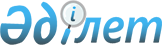 Об утверждении профессионального стандарта в сфере промышленной собственности Министерства юстиции Республики КазахстанПриказ Министра юстиции Республики Казахстан от 14 февраля 2024 года № 139
      В соответствии с пунктом 5 статьи 5 Закона Республики Казахстан "О профессиональных квалификациях" ПРИКАЗЫВАЮ:
      1. Утвердить профессиональный стандарт "Деятельность по экспертизе объектов промышленной собственности" согласно приложению к настоящему приказу.
      2. Департаменту по правам интеллектуальной собственности Министерства юстиции Республики Казахстан в установленном законодательством порядке обеспечить:
      1) в течение пяти календарных дней после подписания настоящего приказа направление его на казахском и русском языках в Республиканское государственное предприятие на праве хозяйственного ведения "Институт законодательства и правовой информации Республики Казахстан" Министерства юстиции Республики Казахстан для официального опубликования и включения в Эталонный контрольный банк нормативных правовых актов Республики Казахстан;
      2) размещение настоящего приказа на интернет-ресурсе Министерства юстиции Республики Казахстан после его официального опубликования.
      3. Контроль за исполнением настоящего приказа возложить на курирующего вице-министра юстиции Республики Казахстан.
      4. Настоящий приказ вводится в действие по истечении десяти календарных дней после дня его первого официального опубликования.
      "СОГЛАСОВАН"|Министерство труда и социальной|защиты населения|Республики Казахстан Профессиональный стандарт "Деятельность по экспертизе объектов промышленной собственности" Глава 1. Общие положения
      1. В соответствии с пунктом 5 статьи 5 Закона Республики Казахстан "О профессиональных квалификациях" разработан профессиональный стандарт "Деятельность по экспертизе объектов промышленной собственности", который предназначен для определения требований к уровню квалификации, компетентности, к содержанию, качеству и условиям труда специалистов экспертной организации, проводящих экспертизы в отношении объектов промышленной собственности и применяется в области интеллектуальной собственности. 
      2. В настоящем профессиональном стандарте используются следующие термины и определения:
      1) знание – изученная и усвоенная информация, необходимая для выполнения действий в рамках профессиональной задачи;
      2) навык – способность применять знания и умения, позволяющая выполнять профессиональную задачу целиком;
      3) интеллектуальная собственность – исключительное право, а также личные неимущественные права на результаты интеллектуальной творческой деятельности и средства индивидуализации участников гражданского оборота, товаров, работ или услуг;
      4) профессиональный стандарт – письменный официальный документ, устанавливающий общие требования к знаниям, умениям, навыкам, опыту работы с учетом формального и (или) неформального, и (или) информального образования, уровню квалификации и компетентности, содержанию, качеству и условиям труда в конкретной области профессиональной деятельности;
      5) профессия – род занятий, осуществляемый физическим лицом и требующий определенной квалификации для его выполнения;
      6) умение – способность физически и (или) умственно выполнять отдельные единичные действия в рамках профессиональной задачи;
      7) промышленная собственность – исключительное право на изобретения, полезные модели, промышленные образцы, товарные знаки (знаки обслуживания), географические указания, наименования мест происхождения товаров.
      3. В настоящем профессиональном стандарте используются следующие сокращения:
      ЕТКС – Единый тарифно-квалификационный справочник работ и профессий рабочих;
      КС – Квалификационный справочник;
      ОРК – Отраслевая рамка квалификации;
      ОКЭД – Общий государственный классификатор видов экономической деятельности. Глава 2. Паспорт профессионального стандарта
      4. Наименование профессионального стандарта: "Деятельность по экспертизе объектов промышленной собственности".
      5. Код профессионального стандарта: M69109.
      6. Указание секции, раздела, группы, класса и подкласса согласно ОКЭД: 
      М - Профессиональная, научная и техническая деятельность;
      69 - Деятельность в области права и бухгалтерского учета;
      69.1 - Деятельность в области права;
      69.10 - Деятельность в области права;
      69.10.9 – прочая деятельность в области права.
      7. Краткое описание профессионального стандарта: данный стандарт описывает требования к специалистам экспертной организации, проводящих экспертизы в отношении объектов промышленной собственности.
      Деятельность по экспертизе объектов промышленной собственности – это специализированная область, в рамках которой проводятся экспертные оценки и исследования в отношении различных объектов интеллектуальной собственности. Эта область включает в себя виды экспертиз, осуществляемых с целью получения охраны в отношении объектов интеллектуальной собственности.
      Объекты промышленной собственности могут включать в себя:
      изобретения, полезные модели, промышленные образцы;
      селекционные достижения;
      товарные знаки (знаки обслуживания);
      географические указания;
      наименования мест происхождения товаров и др.
      8. Перечень карточек профессий: 
      Специалист по интеллектуальной собственности – 6 уровень квалификации по ОРК. Глава 3. Карточки профессий Глава 4. Технические данные профессионального стандарта
      10. Наименование государственного органа:
      Министерство юстиции Республики Казахстан.
      Исполнитель: Ысқақ Ж.Ж., zh.yskak@adilet.gov.kz, 74-09-93.
      11. Организации (предприятия) участвующие в разработке:
      Республиканское государственное предприятие "Национальный институт интеллектуальной собственности" Министерства юстиции Республики Казахстан". 
      Исполнитель: Тринколенко А.В., a.trinkolenko@kazpatent.kz, 62-15-09.
      12. Отраслевой совет по профессиональным квалификациям в сфере интеллектуальной собственности при Министерстве юстиции Республики Казахстан: протокол заседания от 15 декабря 2023 года № 2.
      13. Национальный орган по профессиональным квалификациям: заключение от 14 декабря 2023 года.
      14. Национальная палата предпринимателей Республики Казахстан "Атамекен": 29 декабря 2023 года.
      15. Номер версии и год выпуска: версия 2, 2024 год.
      16. Дата ориентировочного пересмотра: 15 декабря 2027 года.
					© 2012. РГП на ПХВ «Институт законодательства и правовой информации Республики Казахстан» Министерства юстиции Республики Казахстан
				
      Министр юстиции Республики Казахстан 

А.Н. Ескараев
Приложение к приказу
Министра юстиции
Республики Казахстан
от 14 февраля 2024 года № 139
9. Карточка профессии "Специалист по интеллектуальной собственности"
9. Карточка профессии "Специалист по интеллектуальной собственности"
9. Карточка профессии "Специалист по интеллектуальной собственности"
Код группы
2611-3
2611-3
Код наименования занятия
2611-3-007
2611-3-007
Наименование профессии
Специалист по интеллектуальной собственности
Специалист по интеллектуальной собственности
Уровень квалификации по ОРК
6
6
Подуровень квалификации по ОРК
-
-
Уровень квалификации по ЕТКС, КС, типовых квалификационных характеристик
–
–
Уровень профессионального образования (специальность)
Высшее образование (6B042 право (юриспруденция, международное право), 6B053 физические и химические науки (физика) и/или послевузовское образование
Высшее образование (6B042 право (юриспруденция, международное право), 6B053 физические и химические науки (физика) и/или послевузовское образование
Связь с неформальным и информальным образованием
Отсутствует.
Отсутствует.
Другие возможные наименования профессий
Юрист по интеллектуальной собственности
Юрист по интеллектуальной собственности
Основная цель деятельности
Рассмотрение заявок и проведение экспертизы на объекты промышленной собственности.
Рассмотрение заявок и проведение экспертизы на объекты промышленной собственности.
Перечень трудовых функций
Обязательные трудовые функции:
1. Проведение экспертизы объектов промышленной собственности
Перечень трудовых функций
Обязательные трудовые функции:
2. Ведение Государственных реестров объектов промышленной собственности
Перечень трудовых функций
Дополнительные трудовые функции:
-
Описание трудовых функций
Описание трудовых функций
Описание трудовых функций
Трудовая функция 1:
Проведение экспертизы объектов промышленной собственности
Навык 1:
Рассмотрение заявок на объекты промышленной собственности
Умения:
1. Использовать цифровые инструменты для выполнения профессиональных задач;
2. Проверять правильность заполнения сведений по заявкам;
3. Вести деловую переписку по заявке;
4. Использовать информационные системы для рассмотрения заявки;
5. Изучать представленные материалы и оценивать их;
6. Опубликовывать в бюллетене сведения, относящиеся к заявке на регистрацию объектов промышленной собственности.
Трудовая функция 1:
Проведение экспертизы объектов промышленной собственности
Навык 1:
Рассмотрение заявок на объекты промышленной собственности
Знания:
1. Законодательные и иные нормативные правовые акты Республики Казахстан и международные акты в области интеллектуальной собственности;
2. Методы бизнес-процессов в организации;
3. Принципы функционирования работы автоматизированной информационной системы;
4. Правовые аспекты в части охраны прав интеллектуальной собственности.
Трудовая функция 1:
Проведение экспертизы объектов промышленной собственности
Возможность признания навыка
рекомендуется
Трудовая функция 1:
Проведение экспертизы объектов промышленной собственности
Навык 2:
Проведение экспертизы по заявкам
Умения:
1. Проводить анализ патентной и иной документации;
2. Определять степень уникальности и новизны технических решений;
3. Проводить соответствующий поиск и сопоставительный анализ по объектам;
4. Составлять экспертные заключения;
5. Составлять отчет и заключения на основе проведенной экспертизы;
6. Проводить экспертизу объектов промышленной собственности;
7. Взаимодействовать со специалистами других структурных подразделений;
8. Проводить исследования согласно установленным нормам;
9. Участвовать в контроле качества проводимых исследований;
10. Учитывать международные стандарты.
Трудовая функция 1:
Проведение экспертизы объектов промышленной собственности
Навык 2:
Проведение экспертизы по заявкам
Знания:
1. Законодательные и иные нормативные правовые акты Республики Казахстан и международные акты в области интеллектуальной собственности;
2. Международная классификация товаров и услуг;
3. Международные коды для идентификации библиографических данных, относящихся к товарным знакам;
6. Международные коды для идентификации библиографических данных, относящихся к промышленным образцам;
7. Международные коды для идентификации библиографических данных, относящихся к изобретениям и полезным моделям;
8. Перечень двухбуквенных кодов для представления наименований стран и межправительственных организаций;
9. Международная классификация промышленных образцов;
10. Международная патентная классификация.
Трудовая функция 1:
Проведение экспертизы объектов промышленной собственности
Возможность признания навыка
рекомендуется
Трудовая функция 2:
Ведение Государственных реестров объектов промышленной собственности и средств индивидуализации
Навык 1:
Владение программно-техническим комплексом
Умения:
1. Пользоваться современными информационно-коммуникационными технологиями.
2. Опубликовывать в бюллетене сведения, относящиеся к регистрации объектов промышленной собственности;
3. Предоставлять выписки из Государственных реестров.
Трудовая функция 2:
Ведение Государственных реестров объектов промышленной собственности и средств индивидуализации
Навык 1:
Владение программно-техническим комплексом
Знания:
1. Принципы работы и порядок ведения Государственных реестров;
2. Основы функционирования работы автоматизированной информационной системы;
3. Законодательные и иные нормативные правовые акты Республики Казахстан и международных акты в области в области интеллектуальной собственности.
Трудовая функция 2:
Ведение Государственных реестров объектов промышленной собственности и средств индивидуализации
Возможность признания навыка
рекомендуется
Требования к личностным компетенциям
Стратегическое и системное мышление
Ориентация на результат/или ориентация на качество
Навыки эффективной коммуникации
Постоянное саморазвитие
Стратегическое и системное мышление
Ориентация на результат/или ориентация на качество
Навыки эффективной коммуникации
Постоянное саморазвитие
Список технических регламентов и национальных стандартов
–
–
Связь с другими профессиями в рамках ОРК
Уровень ОРК
Наименование профессии
Связь с другими профессиями в рамках ОРК
7
Эксперт по вопросам интеллектуальной собственности